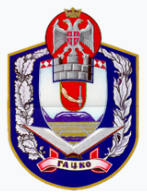 REZULTATI MJERENJA ZADOVOLJSTVA GRAĐANA JAVNIM USLUGAMAOpština GackoFebruar 2022SkraćeniceBiH – Bosna i HercegovinaJLS – Jedinica lokalne samouprave (općina/opština, grad)MEG – Projekt općinskog okolišnog i ekonomskog upravljanjaUNDP – Razvojni program Ujedinjenih NacijaUvodAnketiranje građana i građanki je provedeno kao aktivnost JLS, a u cilju procjene stepena zadovoljstva građana i građanki administrativnim i komunalnim uslugama u jedinici lokalne samouprave. Anketa je  sprovedena metodom slučajnog uzorka. Ispitivanje javnog mnijenja korisnika i korisnica javnih usluga je provedeno u februaru 2022 i to na uzorku od 200 građana i građanki.Sam proces je osmišljen tako da je anketiranje izvršeno pred prostorijama grada, i to metodom ispitivanja građana i građanki koji su upravo koristili usluge javne uprave.Analizirani su odgovori kojim ispitanici izjavljuju da su zadovoljni ili nezadovoljni uslugama te su dati procenti ispitanika/ca. Zbir zadovoljnih i nezadovoljnih ispitanika/ca ne iznosi uvijek 100% jer se jedan dio ispitanika/ca izjasnio da je ili neutralan ili da ne zna.Zadovoljstvo uslugama u JLS u 2022 – uporedni pregledGrafikon UP1: Procent ispitanika/ca prema zadovoljstvu uslugama u JLS 2022 godineGrafikon UP1.1: Procent ispitanika/ca prema zadovoljstvu uslugama u JLS 2022 godine, po polu ispitanikaGrafikon UP1.2: Procent ispitanika/ca prema zadovoljstvu uslugama u JLS 2022 godine, po soci-ekonomskoj situaciji0REZULTATI ISPITIVANJA JAVNOG MIJENJAKarakteristike uzorkaGrafikon DEMO1. Procentualna struktura ispitanika/ca poluGrafikon DEMO2. Procentualna struktura ispitanika/ca po starostiGrafikon DEMO3. Procentualna struktura ispitanika/ca po geografskoj pripadnosti